Habitat Stewardship Program (HSP) – ECCC-CWS Atlantic RegionExpression of Interest 2024-2025Project TitleProject province(s) and location(s)Applicant information (This is the organization that would sign a Contribution Agreement with Environment and Climate Change Canada if the application is approved.)Other communities/organizations involved in the Project (if partnering). Include both funding contributors and key stakeholders in the Project.HSP Program Priorities addressedDoes your project target one or more HSP 2024-2025 Atlantic Region Priority Species? Please check all that apply.If applicable, please list all targeted species at risk that are not included in the priority species list above, including their SARA status or COSEWIC assessment level.Does your project address one or more Priority Sectors and/or Threats? Please check all that apply.If you selected one or more Priority Sector and/or Threat, please describe very briefly how your project addresses it/them.Does your project occur in one or more Federal-Provincial-Territorial or Community-Nominated Priority Places? (Please see Appendix for map of Priority Places.) Yes	 No		If yes, please list the Priority Place(s).Proposed project: Briefly describe the project—goals, objectives, activities, methods, partnerships and time frame. Please ensure that you show clear links between your project’s target species, threats addressed and activities proposed to reduce these threats.Budget: Please provide an estimate of only the ECCC funding amount(s) to be requested. Keep in mind that eligible (non-federal) minimum match requirements are 1:1 for non-Indigenous recipients and 0.2:1 for Indigenous recipients. Permitting: It is your responsibility to acquire the necessary permits for the proposed project. Have you considered the permits that need to be acquired prior to initiation of project activities? Yes	 NoAs permits take time to arrange, you should address this need several months before the project start date to reduce delays once a funding arrangement is made. Please contact your HSP coordinator if you have questions.Email completed form to Delphine.Seto@ec.gc.ca  by October 5, 2023. Early submissions are encouraged to allow for adequate time for feedback.Appendix: Federal-Provincial-Territorial and Community-Nominated Priority Places in Atlantic Canada.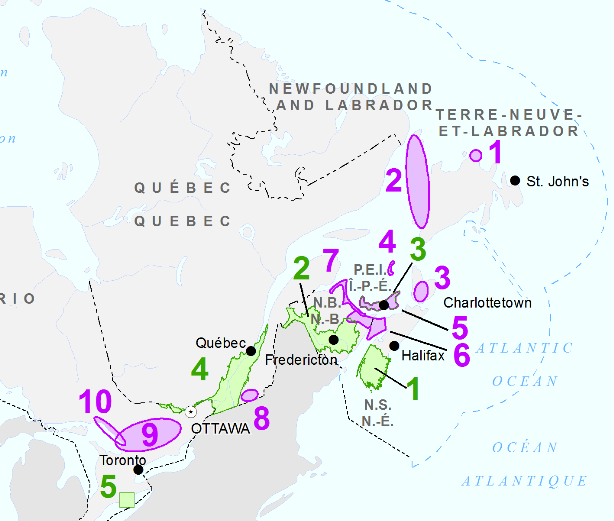 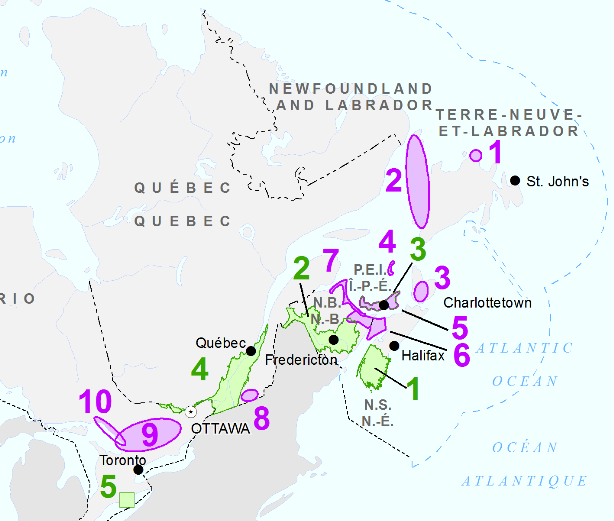 Name of applicantOrganizationAddressPhone numberEmail address Leach’s Storm-Petrel SARA-listed forested wetland species (Canada Warbler, Olive-sided Flycatcher, Rusty Blackbird)Monarch and SARA-listed pollinators (Yellow-banded Bumble Bee, Gypsy Cuckoo Bumble Bee, Suckley’s Cuckoo Bumble Bee, Macropis Cuckoo Bee) SARA-listed reptiles (Wood Turtle, Eastern Painted Turtle, Snapping Turtle) Piping Plover melodus subspecies SARA-listed swallow, swifts and nightjar species (Bank Swallow, Barn Swallow, Chimney Swift, Common Nighthawk, Whip-poor-will) SARA-listed bat species (Little Brown Myotis, Northern Myotis, Tri-coloured Bat)☐ SARA-listed thrush species (Bicknell’s Thrush, Wood Thrush) SARA-listed Lichens (Boreal Felt Lichen – Atlantic population, Vole Ears Lichen, Black-foam Lichen; Blue-felt Lichen, Boreal Felt Lichen- Boreal population, Eastern Waterfan, Frosted Glass-whiskers-Nova Scotia population, Wrinkled Shingle Lichen, White-rimmed Shingle Lichen)Priority SectorPriority Threat Agriculture Invasive Alien Species Forestry Wildlife Disease Urban Development Illegal Wildlife Trade2024-202512025-20262026-20272027-20282028-2029Total HSP ask$$$$$$